Бушуйская основная школа - филиал муниципального бюджетного общеобразовательного учреждения «Кириковская средняя школа»Рабочая программа элективного курса «Основные вопросы биологической науки» для учащихся 7  класса Бушуйской основной школы – филиала муниципального бюджетного общеобразовательного учреждения «Кириковская средняя школа»Срок реализации: 1 годСоставила:учитель первой квалификационной категорииШехова Ольга Ивановна2023 -2024 учебный год1.Пояснительная записка.    Настоящая рабочая программа по курсу «Основные вопросы биологической науки» для учащихся 7 класса муниципального бюджетного общеобразовательного учреждения «Кириковская средняя школа» разработана на основании учебного плана  7-9 классов муниципального бюджетного общеобразовательного учреждения  «Кириковская  средняя  школа» на 2023-2024 учебный год в режиме работы пятидневной рабочей недели, основной образовательной программы основного общего образования муниципального бюджетного общеобразовательного учреждения «Кириковская средняя школа» от 31 августа 2023 года, утвержденной приказом по учреждению № 296-ОД от 31.08.2023, положения о рабочей программе педагога  муниципального бюджетного общеобразовательного учреждения «Кириковская средняя  школа» реализующего предметы, курсы и дисциплины общего образования от 30 мая 2019 года.    Настоящая программа рассчитана  на пятидневную рабочую неделю и написана с учетом требований, Постановления Главного государственного санитарного врача РФ от 28 сентября 2020 г. N 28 "Об утверждении санитарных правил СП 2.4.3648-20 "Санитарно-эпидемиологические требования к организациям воспитания и обучения, отдыха и оздоровления детей и молодежи».      В соответствии с учебным планом на изучение предмета в 7 классе предусмотрено  -  34 часа, 1 час в неделю. Промежуточная аттестация проводится в период с 22.04.2024 по 13.05.2024года.     Цель курса – формирование у учащихся интереса к изучению животных.Задачи:- сформировать у учащихся систему представлений о мире животных как родной страны, так и планеты в целом;- развить познавательный интерес и любовь к животным;- сформировать систему представлений об экологически грамотном взаимодействии между человеком и животными, о мерах по сохранению животного мира.Курс способствует: -развитию познавательных навыков учащихся, умений, самостоятельно конструировать знания и ориентироваться в информационном пространстве;-развитию форм творческой, исследовательской активности учащихся; -созданию творческой среды для проявления и реализации способностей каждого ребенка, стимулированию и выявлению достижений одаренных школьников.Главными целями элективного курса являются:1.Воспитание гражданственности,  развитие мировоззренческих научных  убеждений учащихся на основе осмысления ими этических норм и правил отношения к природе, человеку более широкому практическому применению биологических знаний как научной основы отдельных отраслей современного производства, рационального природопользования.2.Овладение умениями и навыками самостоятельного поиска, систематизации и комплексного анализа биологической  информации; 3.Формирование экологического  мышления – способности рассматривать события и явления с точки зрения их целостной картины взаимосвязи человека и природы; 4.сопоставлять различные версии и оценки последствий взаимодействия природы и общества, определять собственное, отношение к проблемам прошлого и современности; 5.проявлять личное отношение к сохранению окружающей среды;     Воспитание  у   учащихся  активной жизненной позиции любви к родному краю, к своей земле, к родному дому.2.Планируемые  результаты освоения курса.Предметные УУД-выделение существенных  особенностей представителей царства Животные; -знание основных систематических единиц царства Животные;-формирование представлений о взаимосвязи мира живой и     неживой природы, между живыми организмами; -приведение доказательств взаимосвязи человека  и экологического  состояния окружающей среды; -необходимости защиты животного мира;-объяснение  роли животных в жизни человека; значения животного разнообразия;-выявление приспособлений животных к среде обитания;-овладение методами биологической науки: наблюдение и описание биологических объектов и процессов;- постановка биологических экспериментов и объяснение их результатов;-знание основных правил поведения в природе;-анализ и оценка последствий деятельности человека в природе;-овладение умением оценивать с эстетической точки зрения объекты живой природы.Метапредметные УУД Познавательные УУД:-умение выделять главное в тексте;-структурировать учебный материал;- давать определения понятиям;-работать с различными источниками информации, преобразовывать ее из одной формы в другую;-готовить сообщения и презентации, представлять результаты работы классу;          -овладение методами биологической науки: наблюдение и описание биологических объектов и процессов; постановка биологических экспериментов и объяснение их результатов;   -овладение составляющими исследовательской и проектной деятельности, ставить вопросы, наблюдать, проводить эксперименты, делать выводы и заключения, объяснять, доказывать, защищать свои идеи. Регулятивные УУД: -умение организовать выполнение заданий учителя;  -умение организовать свою учебную деятельность: определять цель работы; ставить задачи, планировать; - определять последовательность действий и прогнозировать результаты работы; -осуществлять контроль и коррекцию в случае обнаружения отклонений и отличий при сличении результатов с заданным эталоном;-оценка результатов работы — выделение и осознание учащимся того, что уже усвоено и что еще подлежит усвоению, осознание качества и уровня усвоения;  -способность выбирать целевые и смысловые установки в своих действиях и поступках по отношению к живой природе, здоровью своему и окружающих.         -Коммуникативные УУД: -умение строить эффективное взаимодействие;       -умение слушать и вступать в диалог;-участвовать в коллективном обсуждении проблем;- интегрироваться в группу сверстников и строить продуктивное взаимодействие со сверстниками и взрослыми; -умение адекватно использовать речевые средства для дискуссии и аргументации своей позиции;-сравнивать разные точки зрения, аргументировать свою точку зрения, отстаивать свою позицию.Личностные УУД: - учебно-познавательный интерес к новому учебному материалу и способам решения новой задачи;- ориентация на понимание причин успеха во внеучебной деятельности, в том числе на самоанализ и самоконтроль результата, на анализ соответствия результатов требованиям конкретной задачи;-способность к самооценке на основе критериев успешности внеучебной деятельности;-чувство прекрасного и эстетические чувства на основе знакомства с природными объектами.3. Содержание курса предмета.Введение (2 ч)Многообразие животного мира. Общий план строения позвоночных и беспозвоночных животных, связь строения и функций организма. Влияние на животных факторов неживой и живой природы. Роль и место животных в природе. Средообразующая деятельность животных. Значение животных в жизни человека, использование и охрана животного мира.1.	Животные водоемов (8 ч)Животные водоемов различных типов. Многообразие водных животных. Строение и передвижение. Приспособления к жизни в воде и к сезонным изменениям в жизни водоема. Местообитание, типы питания, пищевые цепи. Роль хищных животных в ограничении численности жертв и понятие биологического равновесия. Средообразующая роль водных беспозвоночных. Биологическая очистка воды.Рыбы в природе и в хозяйстве человека. Эксплуатация и охрана промысловых рыб. Аквариум — модель экосистемы.Демонстрация микропрепаратов, влажных препаратов, диафильмов, диапозитивов.Лабораторные работы№ 1, Изучение строения и передвижения одноклеточных животных.№ 2. Изучение многообразия животных пресного (морского) водоема.          № 3. Изучение абиотических и биотических условий водоема и их роли в жизни животных аквариума.№ 4. Рыбы местных водоемов. Правила рыболовства.2.	Животные-паразиты (3 ч]Многообразие паразитических животных (простейшие, черви, членистоногие и др.). Приспособления к паразитическому образу жизни. Постоянные и временные паразиты. Циклы развития и роль в жизни хозяев. Использование явления паразитизма в защите растений.Демонстрация влажных препаратов.Лабораторная работа№ 5. Изучение строения паразитов (на примере грегарины, нематод, клещей и других объектов),3.	Животные леса (9ч)Население животных подстилки и почвы; особенности строения в связи с передвижением и питанием. Роль животных в почвообразовании и повышении плодородия почв. Лесное хозяйство и животный мир. Население животных травяного яруса; пространственные и пищевые связи животных с растениями и друг с другом. Муравьи как общественные насекомые и их роль в жизни леса. Насекомые групп мертвоедов и навозников, их роль в утилизации животного опада.Животные древесного яруса, их взаимоотношения с другими животными, растениями, неживой природой. Роль животных в регуляции численности насекомых, распространении плодов и семян. Хищные и растительноядные формы. Сезонные явления в жизни лесных животных.Демонстрация коллекций насекомых, чучел (птицы и мелкие млекопитающие), диафильмов и кинофильмов.Лабораторные работы№ 6. Изучение роющей деятельности земляных червей.№7. Изучение строения ротового аппарата насекомых в связи с типом питания.4.	Животные степей и пустынь
(3 ч)Многообразие и характерные черты степных и пустынных животных, их строение в связи с передвижением. Сезонные и суточные изменения в жизни животных. Роль степных животных в природе. Практическое значение и охрана змей.Демонстрация влажных- препаратов, диафильмов, диапозитивов.     5.	Животные тундры и лесотундры (3 ч)Характерные особенности строения и поведения животных в связи с экстремальными условиями среды (короткий световой день, низкие температуры, снежный покров и т. п.). Сезонные изменения условий, колебания численности. Особенности использования и охраны фауны Севера.Демонстрация диафильмов, диапозитивов, чучел мелких млекопитающих.6.	Синантропные и домашние животные, животные
культурных ландшафтов (4 ч)Животные сельскохозяйственных угодий, их небольшое число видов. Насекомые — опылители и вредители сельскохозяйственных культур. Хищные птицы и их роль в ограничении численности мелких млекопитающих. Деятельность человека в сельскохозяйственных угодьях (применение, удобрений и ядохимикатов, сельскохозяйственной техники, мелиорации и др.) и ее влияние на животный мир. Динамика численности животных в агроценозах. Биологические методы защиты растений.Особенности поведения и питания животных города. Взаимоотношения животных и человека в городе. Эстетическое и воспитательное значение городской фауны. Привлечение и охрана животных города. Методы ограничения численности синантропных грызунов, насекомых. Домашние животные и Их роль в жизни человека. Методы создания многообразия пород; распространенные и редкие породы. Охрана генофонда домашних животных. Одомашнивание животных и его перспективы. Управление поведением животных.7.	Редкие и исчезающие виды животных (2 ч)Человек как природопреобразующий фактор. Виды,  исчезнувшие по вине человека. Редкие и исчезающие виды. Красные книги Международного союза охраны природы, Охраняемые животные региона. Методы восстановления   их   численности.   Охрана   местообитания.    Значениеохраны генофонда. Животный мир — исчерпаемый ресурс. Система кадастров и понятие мониторинга. Закон об охране и использовании животного мира.№ 8. Редкие животные и их охрана (зоопарк, краеведческий музей, зоомузей).4.Тематическое планирование с указанием часов на освоение каждой темы.5.Список литературы, используемый при оформлении рабочей программы.Авилова К- В. Позвоночные животные, изучение их в
школе: Птицы. — М.: Просвещение, 1983.Забелин С. И., 3 у б а к и н В. А., К а в т а р а д з е Д. Н.
Таблицы по охране природы. — М.: Просвещение,  1981.Измайлов И. В., М и х л и н В. Е., Ш а ш к о в Э. Н. Био
логические экскурсии. — М.: Просвещение, 1983.Мамаев Б. М., Бардукова Е. А. Энтомология   для
учителя. — М.: Просвещение, 1985.Симаков Ю. Г. Жизнь пруда.— М.: Колос, 1982.СОГЛАСОВАНО: Заместитель директора  по учебно-воспитательной работе Сластихина Н.П.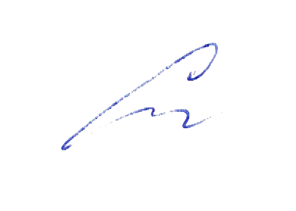 «31»августа 2023 год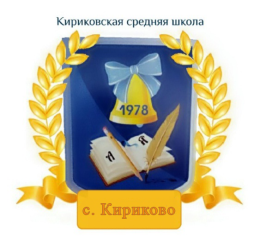 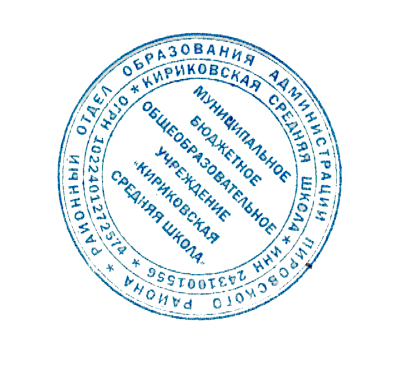 УТВЕРЖДАЮ: Директор муниципального бюджетного общеобразовательного учреждения «Кириковская средняя школа»_________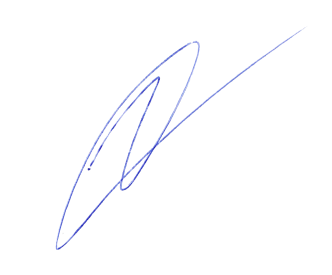 Ивченко О.В.«31» августа 2023год№п/пТемакол-во часовкол-во часовкол-во часовдатадатадатадатадатадатаВедение 2 часаВедение 2 часаВедение 2 часаВедение 2 часаВедение 2 часаВедение 2 часаВедение 2 часаВедение 2 часаВедение 2 часаВедение 2 часа1Многообразие животного мира.Многообразие животного мира.1101.09.202301.09.202301.09.202301.09.202301.09.202301.09.20232Значение животных в жизни человека, использование и охрана животного мира.Значение животных в жизни человека, использование и охрана животного мира.1109.09.202309.09.202309.09.202309.09.202309.09.202309.09.2023Животные водоемов 8 часовЖивотные водоемов 8 часовЖивотные водоемов 8 часовЖивотные водоемов 8 часовЖивотные водоемов 8 часов3Животные водоемов различных типов. Многообразие водных животныхЖивотные водоемов различных типов. Многообразие водных животных1116.09.202316.09.202316.09.202316.09.202316.09.202316.09.20234Приспособления к жизни в воде и к сезонным изменениям в жизни водоема. Местообитание, типы питания, пищевые цепи.Приспособления к жизни в воде и к сезонным изменениям в жизни водоема. Местообитание, типы питания, пищевые цепи.1123.09.202323.09.202323.09.202323.09.202323.09.202323.09.20235Роль хищных животных в ограничении численности жертв и понятие биологического равновесия.Роль хищных животных в ограничении численности жертв и понятие биологического равновесия.1130.09.202330.09.202330.09.202330.09.202330.09.202330.09.20236Рыбы в природе и в хозяйстве человека. Эксплуатация и охрана промысловых рыб. Аквариум — модель экосистемы.Рыбы в природе и в хозяйстве человека. Эксплуатация и охрана промысловых рыб. Аквариум — модель экосистемы.107.10.202307.10.202307.10.202307.10.202307.10.202307.10.202307.10.20237Л.р№ 1. Изучение строения и передвижения одноклеточных животных.Л.р№ 1. Изучение строения и передвижения одноклеточных животных.11114.10.202314.10.202314.10.202314.10.202314.10.20238Л.р№ 2. Изучение многообразия животных пресного (морского) водоема.Л.р№ 2. Изучение многообразия животных пресного (морского) водоема.11121.10.202321.10.202321.10.202321.10.202321.10.20239Л.р№ 3. Изучение абиотических и биотических условий водоема и их роли в жизни животных аквариума.Л.р№ 3. Изучение абиотических и биотических условий водоема и их роли в жизни животных аквариума.11128.10.202328.10.202328.10.202328.10.202328.10.202310Л.р№ 4. Рыбы местных водоемов. Правила рыболовстваЛ.р№ 4. Рыбы местных водоемов. Правила рыболовства11111.11.202311.11.202311.11.202311.11.202311.11.2023Животные-паразиты 3 часаЖивотные-паразиты 3 часаЖивотные-паразиты 3 часаЖивотные-паразиты 3 часаЖивотные-паразиты 3 часаЖивотные-паразиты 3 часаЖивотные-паразиты 3 часаЖивотные-паразиты 3 часаЖивотные-паразиты 3 часаЖивотные-паразиты 3 часаЖивотные-паразиты 3 часа11Многообразие паразитических животных (простейшие, черви, членистоногие и др.). Приспособления к паразитическому образу жизни.Многообразие паразитических животных (простейшие, черви, членистоногие и др.). Приспособления к паразитическому образу жизни.1111118.11.202318.11.202318.11.202312Постоянные и временные паразиты. Циклы развития и роль в жизни хозяев. Использование явления паразитизма в защите растений.Постоянные и временные паразиты. Циклы развития и роль в жизни хозяев. Использование явления паразитизма в защите растений.1111125.11.202325.11.202325.11.202313Л.р№ 5. Изучение строения паразитов (на примере грегарины, нематод, клещей и других объектов),Л.р№ 5. Изучение строения паразитов (на примере грегарины, нематод, клещей и других объектов),1111102.12.202302.12.202302.12.2023Животные леса 9 часовЖивотные леса 9 часовЖивотные леса 9 часовЖивотные леса 9 часовЖивотные леса 9 часовЖивотные леса 9 часовЖивотные леса 9 часовЖивотные леса 9 часовЖивотные леса 9 часовЖивотные леса 9 часовЖивотные леса 9 часов14Население животных подстилки и почвы; особенности строения в связи с передвижением и питанием.Население животных подстилки и почвы; особенности строения в связи с передвижением и питанием.11111109.12.202309.12.202315Лесное хозяйство и животный мир.Лесное хозяйство и животный мир.11111116.12.202316.12.202316Население животных травяного яруса; пространственные и пищевые связи животных с растениями и друг с другомНаселение животных травяного яруса; пространственные и пищевые связи животных с растениями и друг с другом11111123.12.202323.12.202317Муравьи как общественные насекомые и их роль в жизни леса. Насекомые групп мертвоедов и навозников, их роль в утилизации животного опада.Муравьи как общественные насекомые и их роль в жизни леса. Насекомые групп мертвоедов и навозников, их роль в утилизации животного опада.11111113.01.202413.01.202418Животные древесного яруса.Животные древесного яруса.11111120.01.202420.01.202419Хищные и растительноядные формыХищные и растительноядные формы11111127.01.202427.01.202420Сезонные явления в жизни лесных животных.Сезонные явления в жизни лесных животных.11111103.02.202403.02.202421Л.р№ 6. Изучение роющей деятельности земляных червей.Л.р№ 6. Изучение роющей деятельности земляных червей.1111110.02.202410.02.202410.02.202422Л.р№7. Изучение строения ротового аппарата насекомых в связи с типом питанияЛ.р№7. Изучение строения ротового аппарата насекомых в связи с типом питания1111117.02.202417.02.202417.02.2024Животные степей и пустынь 3 часаЖивотные степей и пустынь 3 часаЖивотные степей и пустынь 3 часаЖивотные степей и пустынь 3 часаЖивотные степей и пустынь 3 часаЖивотные степей и пустынь 3 часаЖивотные степей и пустынь 3 часаЖивотные степей и пустынь 3 часаЖивотные степей и пустынь 3 часаЖивотные степей и пустынь 3 часаЖивотные степей и пустынь 3 часа23Многообразие и характерные черты степных и пустынных животных, их строение в связи с передвижением.Многообразие и характерные черты степных и пустынных животных, их строение в связи с передвижением.111103.03.202403.03.202403.03.202403.03.202424Сезонные и суточные изменения в жизни животныхСезонные и суточные изменения в жизни животных111110.03.202410.03.202410.03.202410.03.202425Роль степных животных в природе. Практическое значение и охрана змей.Роль степных животных в природе. Практическое значение и охрана змей.111117.03.202417.03.202417.03.202417.03.2024Животные тундры и лесотундры 3 часаЖивотные тундры и лесотундры 3 часаЖивотные тундры и лесотундры 3 часаЖивотные тундры и лесотундры 3 часаЖивотные тундры и лесотундры 3 часаЖивотные тундры и лесотундры 3 часаЖивотные тундры и лесотундры 3 часаЖивотные тундры и лесотундры 3 часаЖивотные тундры и лесотундры 3 часаЖивотные тундры и лесотундры 3 часаЖивотные тундры и лесотундры 3 часа26Характерные особенности строения и поведения животных в связи с экстремальными условиями средыХарактерные особенности строения и поведения животных в связи с экстремальными условиями среды1111124.03.202424.03.202424.03.202427Сезонные изменения условий, колебания численностиСезонные изменения условий, колебания численности1111107.04.202407.04.202407.04.202428Особенности использования и охраны фауны СевераОсобенности использования и охраны фауны Севера1111114.04.202414.04.202414.04.2024Синантропные и домашние животные, животные
культурных ландшафтов 4 часаСинантропные и домашние животные, животные
культурных ландшафтов 4 часаСинантропные и домашние животные, животные
культурных ландшафтов 4 часаСинантропные и домашние животные, животные
культурных ландшафтов 4 часаСинантропные и домашние животные, животные
культурных ландшафтов 4 часаСинантропные и домашние животные, животные
культурных ландшафтов 4 часаСинантропные и домашние животные, животные
культурных ландшафтов 4 часаСинантропные и домашние животные, животные
культурных ландшафтов 4 часаСинантропные и домашние животные, животные
культурных ландшафтов 4 часа29Животные сельскохозяйственных угодий, их небольшое число видов.Животные сельскохозяйственных угодий, их небольшое число видов.11111121.04.202421.04.202430Промежуточная аттестацияПромежуточная аттестация11111127.04.202427.04.202431Особенности поведения и питания животных города.Особенности поведения и питания животных города.11111105.05.202405.05.202432Домашние животные и их роль в жизни человекаДомашние животные и их роль в жизни человека11111112.05.202412.05.2024Редкие и исчезающие виды животных 2 часаРедкие и исчезающие виды животных 2 часаРедкие и исчезающие виды животных 2 часаРедкие и исчезающие виды животных 2 часаРедкие и исчезающие виды животных 2 часаРедкие и исчезающие виды животных 2 часаРедкие и исчезающие виды животных 2 часаРедкие и исчезающие виды животных 2 часаРедкие и исчезающие виды животных 2 часаРедкие и исчезающие виды животных 2 часаРедкие и исчезающие виды животных 2 часа33Человек как природопреобразующий фактор. Виды,  исчезнувшие по вине человека. Редкие и исчезающие виды. Красные книги Международного союза охраны природыЧеловек как природопреобразующий фактор. Виды,  исчезнувшие по вине человека. Редкие и исчезающие виды. Красные книги Международного союза охраны природы111111119.05.202434Защита рефератаЗащита реферата111111124.05.2024